Нэмен Владимир Николаевич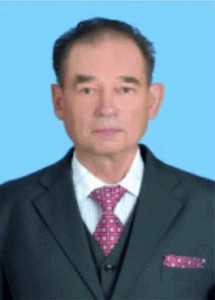 кандидат технических наук, профессор.Ведущий преподаватель по курсу«Строительные       конструкции». Автор 80 научных и учебно-методических трудов, в том числе 1 учебника, 5 учебных пособий, 5 патентов.Наставник молодежи. Изобретатель. Научный руководитель кружков СНО. (На ежегодных НТК студенты под его руководством занимают 1 места).Награжден дипломом ВДНХ КазССР, нагрудными знаками «Отличник образования Республики Казахстан», «За заслуги в развитии науки Республики Казахстан».Основное научное направление «Разработка новых строительных материалов и конструкций».СПИСОК ТРУДОВАрмокирпичная перемычка / В. Н. Нэмен [и др.]. ; Карагандинский государственный технический университет, Кафедра "Строительные материалы и технологии" // Труды университета. - Караганда : КарГТУ, 2009. - № 3. -  С. 58-59. Байджанов Д.О. Применение стекла взамен цемента / Д. О. Байджанов, В. Н. Нэмен, Д. Г. Бакирова ; Карагандинский государственный технический университет, Кафедра "Строительные материалы и технологии". - (Реестр). - (КазБЦ) // Труды университета. - Караганда : КарГТУ, 2012. - № 2. -  С. 56-59 . Байджанов Д.О. Тонкомолотое стекло - активная минеральная добавка / Д. О. Байджанов, В. Н. Нэмен, Д. Г. Бакирова ; Карагандинский государственный технический университет, Кафедра "Строительные материалы и технологии" // Известия высших учебных заведений. Строительство. - 2012. - № 9. -  С. 34-40.. Буслер Л.З. О надежности эксплуатируемых металлических конструкций / Л. З. Буслер, В. Н. Нэмен ; Карагандинский государственный технический университет, Кафедра "Строительные материалы и технологии" // Улучшение технологических и эксплуатационных свойств строительных материалов и конструкций : темат. сб. - Караганда : КарПТИ, 1984. -  С. 58-62. 625.76=қазЖ 69Жолдар мен көпірлерді қайта конструкциялау : оқу құралы студенттерге, магистранттарға, докторанттарға арналған / В. Н. Нэмен [и др.]. ; Қазақстан Республикасы білім және ғылым министрлігі, Қарағанды мемлекеттік техникалық университеті, "Құрылыс материалдары және технология" кафедрасы. - Қарағанды : ҚарМТУ, 2016. - 78 бет.Исследование армокирпичной перемычки / В. Н. Нэмен [и др.]. ; Карагандинский государственный технический университет, Кафедра "Строительные материалы и технологии" // Труды университета. - Караганда : КарГТУ, 2010. - № 3. -  С. 71-75. Исследование работы клееных деревянных балок со стеклотканью / В. Н. Нэмен [и др.] ; Карагандинский государственный технический университет, Кафедра "Строительные материалы и технологии". - (Реестр). - (КазБЦ) // Университет еңбектерi=Труды университета. - Караганда : КарГТУ, 2017. - № 3. -  С. 63-66. Наркевич С.Н. О новом стандарте проектирования транспортных сооружений / С. Н. Наркевич, Л. Ш. Муратова, В. Н. Нэмен ; Карагандинский государственный технический университет, Кафедра "Строительные материалы и технологии" // Наука и образование - ведущий фактор стратегии "Казахстан 2030" : труды X юбилейной международной научной конференции (26-27 июня 2007 г.). - Караганда : КарГТУ, 2007. - Вып.2. -  С. 448-450Натурное обследование строительных конструкций предприятий Карагандинского угольного бассейна / Ж. С. Нугужинов [и др.] ; Карагандинский государственный технический университет, Кафедра "Строительные материалы и технологии" // Оценка состояния  и методы усиления строительных конструкций и сооружений : тез. докл. науч. практ. конф. - Караганда : КарПТИ, 1992. -  С. 7-9. Доп. точки доступа: Нэмен В.Н.624.012=қазН 80Нугужинов Ж.С. Евронорма бойынша тасты конструкцияларды жобалау : оқу құралы студенттер 5B072900, магистранттар, докторанттарға арналған / Ж. С. Нугужинов, В. Н. Нэмен, Д. Г. Бакирова ; Қазақстан Республикасы білім және ғылым министрлігі, Қарағанды мемлекеттік техникалық университеті, "Құрылыс материалдары және технология" кафедрасы. - Қарағанды : ҚарМТУ, 2015. - 69 бет.Нугужинов Ж.С. Обследование зданий и сооружений / Ж. С. Нугужинов, В. Н. Нэмен ; Карагандинский государственный технический университет, Кафедра "Строительные материалы и технологии". - Караганда : КарГУ, 1998. - 102 с.69.059Н87Нугужинов Ж.С. Обследование и реконструкция зданий и сооружений : учебник для студентов строительных специальностей высших учебных заведений / Ж. С. Нугужинов, Б. Е. Фендт, В. Н. Нэмен ; М-во образования, здравоохранения и культуры РК. - Алматы : Ғылым, 1998. - 315 с624.012Н 87Нугужинов Ж.С. Основы проектирования каменных конструкций по Евронормам : учебное пособие для студентов 5B072900, магистрантов, докторантов / Ж. С. Нугужинов, В. Н. Нэмен, Д. Г. Бакирова ; М-во образования и науки РК, Карагандинский государственный технический университет, Кафедра "Строительные материалы и технологии". - Караганда : КарГТУ, 2015. - 69 с69.01Н 95Нэмен В. Н.EN 1990: Основы проектирования зданий / В. Н. Нэмен ; М-во образования и науки Республики Казахстан, Карагандинский государственный технический университет. Кафедра "Строительные материалы и технологии". - Караганда : КарГТУ. - 2018Ч.1 : учебное пособие для студентов, магистрантов и докторантов специальности "Строительство". - 2018. - 97 с. 69.02Н 95/ОНэмен В. Н.Испытание несущих газобетонных панелей перекрытий для домов серии 143-126 ЛенЗНИИЭПа : утв. 05.11.1978 г.: отчет о НИР / В. Н. Нэмен ; науч. рук. работы В. Н. Нэмен ; М-во высшего и среднего специального образования Казахской ССР, Карагандинский политехнический институт. - Караганда : КПТИ. - 1978. - НИ-И-87-78 ; № ГР 79000948 ; Инв.№ Б715567Раздел 1. - Караганда, 1978. - 25 л.624.07Н 95/ОНэмен В. Н.Обследование состояния несущих конструкций зданий и сооружений шахт и разрезов : утв. 13.06.1981 г.:  отчет о НИР (промежуточный) / В. Н. Нэмен ; науч. рук. работы В. Н. Нэмен ; М-во высшего и среднего специального образования Казахской ССР, Карагандинский политехнический ин-т. - Караганда : КПТИ. - 1981. - НИ-И-8-77 ; № ГР 78063393 ; Инв.№ 0281.4008769Этап 2 : Обследование состояния конструкций ЦОФ "Карагандинская". - Караганда : КПТИ, 1981. - 71 л.Нэмен В. Н. Теория и практика тестов / В. Н. Нэмен ; Карагандинский государственный технический университет, Кафедра "Строительные материалы и технологии" // Инновационная роль науки в подготовке современных инженерных кадров: труды региональной научно-практической конференции (7-8 декабря 2006 г.). - Караганда, 2006. -  С. 84-86.69Н 95/ОНэмен В.Н. Анализ и выбор оптимальных схем одноэтажных промышленных зданий из крупноразмерных элементов : утв. 1970 г.: отчет о НИР / В. Н. Нэмен ; науч. рук. работы В. Н. Нэмен ; М-во высшего и среднего специального образования Казахской ССР, Карагандинский политехнический ин-т. - Караганда : КПТИ, 1970. - 41 л.Нэмен В.Н. Анализ работы железобетонных подкрановых балок / В. Н. Нэмен, Т. И. Жукибаев ; Карагандинский государственный технический университет, Кафедра "Строительные материалы и технологии" // Конструкция и технология строительного производства : сб. ст. - Караганда : КарПТИ, 1979. -  С. 59-63. 624.07=қазН 95Нэмен В.Н. Арқалықсыз жабындар : оқу құралы "Құрылыс конструкцияларын шекті жағдайлары есептеу", "Құрылыс конструкциялары 1", "Құрылыс конструкциялары 2" пәндері бойынша 5В072900 "Құрылыс" мамандығының студенттеріне арналған / В. Н. Нэмен, Д. Г. Бәкірова ; Қазақстан Республикасы Білім және ғылым министрлігі, Қарағанды мемлекеттік техникалық университеті. "Құрылыс материалдары және технология" кафедрасы. - Қарағанды : ҚарМТУ, 2010. - 76 б.624.07Н 95Нэмен В.Н. Безбалочные перекрытия : учебное пособие предназначено для студентов специальности 5В072900 "Строительство" по дисциплинам "Расчет строительных конструкций по предельным состояниям", "Строительные конструкции I", "Строительные конструкции II" / В. Н. Нэмен, Д. Г. Бакирова ; М-во образования и науки РК, Карагандинский государственный технический университет, Кафедра "Строительные материалы и технологии". - Караганда : КарГТУ, 2010. - 74 с. : ил. Нэмен В. Гордимся нашим выпускником ! / В. Нэмен. - (КарГТУ в печати) // Индустриальная Караганда. - 2006. - 30 сентября. 624.01Н 95/ОНэмен В.Н. Долговечность эксплуатируемых строительных конструкций в условиях реального загружения и износа. Долговечность и надежность строительных конструкций зданий и сооружений производственного объединения "Карагандауголь" : утв. 29.06.1987 г.: отчет о НИР (промежуточный) / В. Н. Нэмен ; науч. рук. работы В. Э. Абсиметов ; М-во высшего и среднего специального образования Казахской ССР, Карагандинский политехнический ин-т. - Караганда : КПТИ, 1987. - 57 л.624.012Н95Нэмен В.Н. Железобетонные и каменные конструкции : учебное пособие / В. Н. Нэмен ; М-во высшего и среднего специального образования КазССР, Карагандинский политехнический институт. - Караганда : КПТИ, 1979. - 89 с625.7=қазН95Нэмен В.Н. "Жолдар мен көпірлер", "Көпірлер салу және пайдалану" пәндері бойынша курстық жұмыстарды орындауға арналған : әдістемелік нұсқаулар 5B072900-Құрылыс, 5B074500-Көлік құрылысы мамандықтарының студенттері үшін арналған / В. Н. Нэмен, Д. Г. Бакирова ; Қазақстан Республикасы білім және ғылым министрлігі, Қарағанды мемлекеттік техникалық университеті, "Құрылыс материалдары және технология" кафедрасы. - Қарағанды : ҚарМТУ, 2016. - 40 бет378.1Н 95/ОНэмен В.Н. Использование технических средств для совершенствования преподавания специальных дисциплин строительного профиля. Раздел: Учебное пособие по железобетонным конструкциям для инженеров преподавателей строительных дисциплин : утв. 1979 г.: отчет о НИР (промежуточный) / В. Н. Нэмен ; науч. рук. работы В. Н. Нэмен ; М-во высшего и среднего специального образования Казахской ССР, Карагандинский политехнический ин-т. - Караганда : КПТИ, 1979. - 74 л69.02Н 95/ОНэмен В.Н. Испытание несущих газобетонных панелей перекрытий для домов серии 143-126 ЛенЗНИИЭПа : утв. 03.06.1980 г.: отчет о НИР (заключительный) / В. Н. Нэмен ; науч. рук. работы В. Н. Нэмен ; М-во высшего и среднего специального образования Казахской ССР, Карагандинский политехнический ин-т. - Караганда : КПТИ, 1979. - 21 л.624.012Н 95/ОНэмен В.Н. Исследование прочности и жесткости статически неопределимых железобетонных конструкций : утв. 1974 г.: отчет о НИР / В. Н. Нэмен ; науч. рук. работы В. Н. Нэмен ; М-во высшего и среднего специального образования Казахской ССР, Карагандинский политехнический ин-т. - Караганда : КПТИ, 1974. - 22 л.Нэмен В. Какое имя у улицы? : Мнение читателя / В. Нэмен. - (КарГТУ в печати) // Индустриальная Караганда. - 1989. - 10 июня. 624.01Н 95/ОНэмен В.Н. Комплексное обследование и разработка эффективных методов усиления конструкций зданий, сооружений, технологического оборудования и механизмов, подлежащих реконструкции и ремонту. Комплексное обследование и разработка эффективных методов усиления металлических конструкций зданий и сооружений обогатительных фабрик п/о "Карагандауголь" : утв.28.12.1990 г.: отчет о НИР (промежуточный) / В. Н. Нэмен ; науч. рук. работы В. Э. Абсиметов ; М-во народного образования Казахской ССР, Карагандинский политехнический ин-т. - Караганда : КПТИ, 1990. - 145 л.628.14Н95Нэмен В.Н. Конструкции водопропускных труб : учебное пособие для студентов, обучающихся по специальности 050729 - "Строительство", при изучении дисциплин "Мосты и трубы", "Сооружение и эксплуатация мостов", "Мосты и тоннели" / В. Н. Нэмен ; М-во образования и науки РК, Карагандинский государственный технический университет, Кафедра "Строительные материалы и технологии". - Караганда : КарГТУ, 2008. - 83 сНэмен В. Концепцию утвердили. Но вопросы не исчезли : Прошу слова / В. Нэмен, Е. Оразалы. - (КарГТУ в печати) // Индустриальная Караганда. - 2004. - 20 мая.. 624.2Н 95Нэмен В.Н. Методические указания по выполнению курсовой работы по дисциплинам "Мосты и тоннели", "Сооружение и эксплуатация мостов", "Реконструкция дорог и мостов" : для студентов / В. Н. Нэмен, Д. Г. Бакирова ; М-во образования и науки РК, Карагандинский государственный технический университет, Кафедра "Строительные материалы и технологии". - Караганда : КарГТУ, 2016. - 39 с624.01Н 95Нэмен В.Н. Методические указания по выполнению лабораторных работ по дисциплине "Строительные конструкции ІІІ" : для студентов специальности 5В072900 - Строительство. Форма обучения очная / В. Н. Нэмен, Д. Г. Бакирова ; М-во образования и науки РК, Карагандинский государственный технический университет, Кафедра "Строительные материалы и технологии". - Караганда : КарГТУ, 2015. - 15 с74.58-26(5Каз)Н 95/ОНэмен В.Н. Методы организации тестового контроля знаний студентов по дисциплинам расчетного цикла кафедры : отчет о научно-исследовательской работе / В. Н. Нэмен ; науч. рук. работы Ж. С. Нугужинов ; М-во образования и науки РК, Карагандинский государственный технический университет, Кафедра "Строительные материалы и технологии". - Караганда : КарГТУ, 2006. - 71 л. : ил.624.07Н 95/ОНэмен В.Н. Обследование состояния и паспортизация зданий и сооружений завода РГШО п/о "Карагандауголь". Конструкции литейных цехов, зданий котельных и склада : утв. 26.12.1985 г.: отчет о НИР (заключительный) / В. Н. Нэмен ; науч. рук. работы В. Н. Нэмен ; М-во высшего и среднего специального образования Казахской ССР, Карагандинский политехнический ин-т. - Караганда : КПТИ, 1985. - 57 л.624.07Н 95/ОНэмен В.Н. Обследование состояния несущих конструкций Байтамской ОФ : утв. 1974 г.: отчет о НИР / В. Н. Нэмен ; рук. работы В. Н. Нэмен ; М-во высшего и среднего специального образования Казахской ССР, Карагандинский политехнический ин-т. - Караганда : КПТИ, 1974. - 37 л.Нэмен В. Поляк кеншілер қонақта / В. Нэмен. - (КарГТУ в печати) // Орталық Қазақстан. - 1989. - 21 сәуір. 624.012Н 95Нэмен В.Н. Проектирование железобетонных конструкций в алгоритмах : учебное пособие / В. Н. Нэмен ; М-во народного образования КазССР, Карагандинский политехнический институт. - Караганда : КПТИ, 1990. - 51 с378.1Н 95/ОНэмен В.Н. Разработка и применение в учебном процессе контролирующих и обучающих машин и информационно-логических комплексов. Использование технических средств и учебных пособий для совершенствования преподавания специальных дисциплин строительного профиля : утв. 13.08.1980 г.: отчет о НИР (заключительный) / В. Н. Нэмен ; науч. рук. работы В. Н. Нэмен ; М-во высшего и среднего специального образования Казахской ССР, Карагандинский политехнический ин-т. - Караганда : КПТИ, 1980. - 75 л.Нэмен В.Н. Результаты испытаний газобетонных панелей перекрытий / В. Н. Нэмен, П. А. Кропачев ; Карагандинский государственный технический университет, Кафедра "Строительные материалы и технологии" // Конструкции и технология строительного производства : сб. ст. - Караганда : КарПТИ, 1979. -  С. 72-74.624.15Н 95Нэмен В.Н. Руководство к выполнению курсового проекта по курсу "Основания и фундаменты" : учебно-методическое пособие / В. Н. Нэмен ; М-во высшего и среднего специального образования КазССР, Карагандинский политехнический институт. - Караганда : КПТИ, 1971. - 46 с624.07Н 95/ОНэмен В.Н. Специализированное обследование несущих конструкций главного и вспомогательного корпусов маргаринового завода : утв. 21.02.1989 г.: отчет о НИР (заключительный) / В. Н. Нэмен ; науч. рук. работы В. Н. Нэмен ; М-во народного образования Казахской ССР, Карагандинский политехнический ин-т. - Караганда : КПТИ, 1989. - 75 л.Нэмен В.Н. Стеклотканевое армирование клееных деревянных балок / В. Н. Нэмен, К. А. Абдрахманова ; Карагандинский государственный технический университет, Кафедра "Строительные материалы и технологии" // Интеграция науки, образования и производства – основа реализации Плана нации (Сагиновские чтения №9): Труды Междунар. науч.-практ. конф.  22-23 июня 2017 г. - Караганда : КарГТУ, 2017. - Ч. 2. -  С. 292-293. 624.014Н95Нэмен В.Н. Строительные конструкции и основы АСУ  : тексты лекций по металлическим конструкциям / В. Н. Нэмен ; М-во высшего и среднего специального образования КазССР, Карагандинский политехнический институт. - Караганда : КПТИ, 1973. - 130 628.14=қазН95Нэмен В.Н. Су өткізу құбырларының конституциясы : оқу құралы / В. Н. Нэмен, Н. Қ. Айтбаева ; Қазақстан Республикасы білім және ғылым министрлігі, Қарағанды мемлекеттік техникалық университеті. "Құрылыс материалдары және технология" кафедрасы. - Қарағанды : ҚарМТУ, 2008. - 85 б.624.01=қазН95Нэмен В.Н. "Құрлыс конструкциялары" пәні бойынша "Болат ферма" тақырыбына арналған курстық жобаға  = Методические указания к курсовому проектированию на тему "Стальная ферма" по дисциплине "строительные конструкции" : әдістемелік нұсқаулар / В. Н. Нэмен, Д. Г. Бакирова ; Қазақстан Республикасы Білім және ғылым министрлігі, Қарағанды мемлекеттік техникалық университеті. "Құрылыс материалдары және технология" кафедрасы. - Қарағанды : ҚарМТУ, 2006. - 43 бет624.04=қазН 95Нэмен В.Н. Құрылыс конструкцияларын шекті күйлері бойынша есептеу пәні бойынша 5В072900 - "Құрылыс" мамандығының студенттері үшін зертханалық жұмыстарды орындауға арналған әдістемелік нұсқаулар : әдістемелік нұсқаулар: оқу түрі - күндізгі, сырттай = Методические указания к выполнению лабораторных работ по дисциплине "Расчет строительных конструкций по предельным состояниям" для студентов специальности 5В072900 - "Строительство" : форма обучения очная, заочная / В. Н. Нэмен ; Қазақстан Республикасы білім және ғылым министрлігі, Қарағанды мемлекеттік техникалық университеті, "Құрылыс материалдары және технология" кафедрасы. - Қарағанды : ҚарМТУ, 2010. - 12 бНэмен В. Фольклорный вечер / В. Нэмен. - (Библиотека КарГТУ) // За политехнические знания. - 1989. - 21 апреля. Труден путь к демократии : Обсуждаем тезисы ЦК КПСС / П. Смеляков [и др.]. - (КарГТУ в печати) // Индустриальная Караганда. - 1988. - 2 июня. Доп. точки доступа: Нэмен В.Н. Экспериментальное исследование балок из плит OSB и MFP при действии статических нагрузок / В. Н. Нэмен [и др.]. ; Карагандинский государственный технический университет, Кафедра "Строительные материалы и технологии". - (Реестр). - (КазБЦ). - (РМЭБ 17) // Университет еңбектерi=Труды университета. - Караганда : КарГТУ, 2015. - № 4. -  С. 62-66. Эксплуатационная надежность  системы "вентиляционная труба-воздуховод" с учетом накопленных деформаций и повреждений / Т. П. Володина [и др.]. ; Карагандинский государственный технический университет, Кафедра "Строительные материалы и технологии" // Труды университета. - Караганда : КарГТУ, 1996. - № 1. -  С. 166-168. Доп. точки доступа: Нэмен В.Н.ПатентыПат. 22802!-487750Пат. 22802!-487750 , МПК Е04С 3/02 (2009.01). Сюорная армокирпичная перемычка / изобр.(72): Д. О. Байджанов, М. О. Иманов, В. Н. Нэмен ; владелец охр.док.(73) РГП на ПХВ "Карагандинский государственный технический университет". - № 2009/0920.1 ; Заявл. 7.16.0.2009 ; Опубл. 6.25.0.2010, Государственный реестр изобретений Республики Казахстан (Казахстан) // . - Астана : РГКП "НИИС". . (Шифр Пат. 22802!-487750)